EDITAL Nº 13/2023“Abre inscrições para Contratação Temporária por Excepcional Interesse Público de 01 (um) Médico Clínico Geral 08h.”	RITA DE CÁSSIA CAMPOS PEREIRA, Prefeita Municipal de Muitos Capões, Estado do Rio Grande do Sul, no uso de suas atribuições legais, torna público aos interessados que estão abertas as inscrições para CONTRATO TEMPORÁRIO POR EXCEPCIONAL INTERESSE PÚBLICO para 01 (um) médico clínico geral 8h, autorizado pela Lei Municipal nº 1.167/2023.1 – Da carga horária, da remuneração, prazo de contratação, direitos e inscrições.A carga horária será de 08 (oito) horas semanais.Será pago, a título de remuneração o valor de R$ 5.470,21 (cinco mil, quatrocentos e setenta reais e vinte e um centavos).A contratação temporária será pelo prazo de até 06 (seis) meses, podendo ser prorrogável por igual período, nos termos do art. 233 e seguintes da Lei Municipal nº 062/1998 e o art. 37, IX da CF/88.Os direitos do contratado serão de acordo com art. 237, da Lei nº 062/1998. 1.5 )                   As inscrições serão realizadas no período de  08 a  14 de março do ano em curso, no horário das 8h às 12h e das 13h às 17h, na Procuradoria Geral do Município, sito na Rua Dorval Antunes Pereira, 950, nesta cidade de Muitos Capões.2 – Critérios para a seleção:1º) área pública:- De 0 a 1 ano e onze meses de experiência na área pública: 2 pontos;- Experiência em Unidade Básica de Saúde Localizada no interior; 3 pontos;- De 2 anos a 4 anos e onze meses de experiência na área pública: 4 pontos;- Mais de 5 anos de experiência na área pública: 5 pontos.2º) área privada: - De 0 a 1 ano e onze meses de experiência na área privada: 1 pontos;- De 2 anos a 4 anos e onze meses de experiência na área privada: 2 pontos;- Mais de 5 anos de experiência na área privada: 3 pontos.3º) titulação;- Pós-graduação (independentemente do número): 1 ponto;- Mestrado (independentemente do número): 2 pontos;- Doutorado (independentemente do número): 3 pontos.4º) certificado de capacitações, a partir de 8 horas e após conclusão da graduação;- Até quinze certificados: 0,50 pontos;- De dezesseis a trinta certificados: 1 ponto;- Acima de trinta certificados: 1,5 pontos. No caso de empate será levado em consideração:1º) maior tempo de serviço na esfera pública;2º) maior tempo de serviço na esfera privada;3º) maior número de titulação;4º) maior número de certificado de capacitações;5º) maior tempo de conclusão da graduação;6°) o candidato mais velho.4 – Documentação necessária para a inscrição no processo seletivo simplificado:a) cópia da carteira de identidade;b) cópia do CPF;c) documentos conforme itens 2 e 3 deste Edital;d) inscrição no Conselho Regional de Medicina do Estado do Rio Grande do Sul;e) preenchimento do formulário constante no anexo I.5- Sendo convocado a assumir o cargo, o selecionado deverá dirigir-se à Secretaria de Administração do Município para a entrega dos documentos exigidos para a contratação, de acordo com a listagem a ser fornecida por esta, no prazo de 05 (cinco) dias, a contar do chamamento.			Registre-se e publique-se.GABINETE DA PREFEITA DE MUITOS CAPÕES, 08 de março de 2023.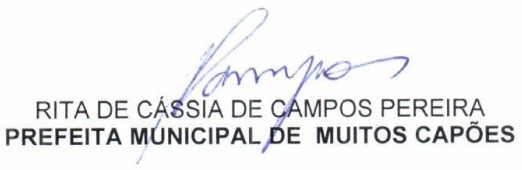 ANEXO IFICHA DE INSCRIÇÃODADOS PESSOAIS1.1 - Nome Completo: _____________________________________________________________1.2 – Filiação: _______________________________________________________________1.3 – Nacionalidade: _______________________________________________________________1.4 – Naturalidade: _______________________________________________________________1.5 – Data de Nascimento: __________________________________________________________1.6 – Estado Civil: _______________________________________________________________2. DADOS DE IDENTIFICAÇÃO:2.1 – Carteira de Identidade e órgão expedidor: _________________________________________2.2 - Cadastro de Pessoa Física - CPF: ________________________________________________2.3 – Título de Eleitor ____________________ Zona: _______________ Seção: ______________2.4 – Endereço Residencial: ________________________________________________________2.5 – Telefone e Celular: ___________________________________________________________3. Informações Adicionais:__________________________________________________________________________________________________________________________________________________________________________________________________________________________________________________________________________ de _____________de ______ _____________________________________Assinatura do Candidato